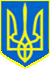 УКРАЇНАВИКОНАВЧИЙ ОРГАН КИЇВСЬКОЇ МІСЬКОЇ РАДИ(КИЇВСЬКА МІСЬКА ДЕРЖАВНА АДМІНІСТРАЦІЯ)ДЕПАРТАМЕНТ  ОХОРОНИ  ЗДОРОВ’Явул. Прорізна, . Київ-01, 01001, тел. (044) 284-08-75, (044) 284-08-02,тел. «гарячої» лінії (044) 278-41-91, e-mail: Health@kmda.gov.ua,  код ЄДРПОУ 02012906________________  №  ________________	Департамент економіки та інвестицій виконавчого органу Київської міської ради (Київської міської державної адміністрації)Департамент фінансів виконавчого органу Київської міської ради (Київської міської державної адміністрації)Постійна комісія Київської міської ради з питань бюджету та соціально-економічного розвиткуПостійна комісія Київської міської ради з питань охорони здоров’я та соціального захистуНа виконання рішення Київської міської ради від 29 жовтня 2009 року 
№ 520/2589 «Про Порядок розроблення, затвердження та виконання міських цільових програм у місті Києві» Департамент охорони здоров’я виконавчого органу Київської міської ради (Київської міської державної адміністрації) надає інформацію про виконання у 6 місяців 2020 року Міської цільової програми «Здоров'я киян» на 2020−2022 роки.Додаток на ______ арк.Директор                                                                                   Валентина ГІНЗБУРГТищенко 284 08 13Заступник директора - начальник   		       Галина ЗБОРОМИРСЬКАуправління лікувально-профілактичної допомогиЗаступник директора –                                                           Дмитро КУЦОПАЛначальник управління економікиЗаступник начальника управління економіки                                                            Леся ШМУЛЬКОНачальник управління капітальних видатків та оренди  					           Юрій БЕРЕСТОВЕНКОНачальник відділу спеціального фонду та цільових програм                                                   Ірина ТИЩЕНКО